JUDICIAL/LAW ENFORCEMENT AND EMERGENCY MANAGEMENT 	 	        COMMITTEE 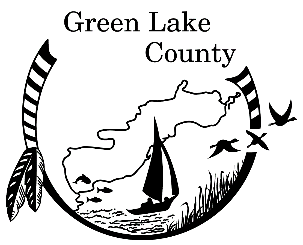 November 9, 2022The regular Judicial/Law Enforcement and Emergency Management Committee meeting was called to order by Chairman Joe Gonyo at 9:00 a.m. on November 9, 2022, in the County Board room of the Green Lake County Justice Center, 571 County Road A, Green Lake, WI. The requirements of the open meeting law were certified as being met.Present:  Joe Gonyo				 	   Sue Wendt							   Ken BatesAbsent:  Don Lenz	  Gene Thom   	      				Others present in person:				Others present via Zoom:Gary Podoll, Emergency Management		Tony Daley, Berlin Journal	Matt Vande Kolk, Sheriff’s Office			Cathy Schmit, County AdministratorSheriff Mark Podoll					Robyn Klaila, K9 HandlerMatthew McElroy ADA, District Attorney’s Office					Mitzi Putzke, District Attorney’s OfficeJudge Mark SlateAmy Thoma, Clerk of CourtsDawn Klockow, Corporation CounselSara Radloff, Sheriff’s Office				PLEDGE OF ALLEGIANCE                    The Pledge of Allegiance was recited by the group.MINUTESMotion/Second (Bates/Wendt) to approve the minutes of the October 12, 2022, regular meeting presented with no changes. No negative votes. Motion carried.CORRESPONDENCE                 	None PUBLIC COMMENT	None             UPDATE ON CORONER/MEDICAL EXAMINER OFFICECounty Administrator Cathy Schmit gave an update on the Coroner/Medical Examiner Office. Cathy advised that they are moving in the right direction, and everything should be finalized to start the position January 1st, 2023.            RESOLUTIONResolution Adopting Policy for Courthouse Facility Dogs – Dawn Klockow, Corp. Counsel explained the resolution and how it would impact the county. She also advised the reasons why the dog would be needed during certain circumstances. The dog would not be here all the time but just when there is a circumstance that could help victims in a certain situation. Robyn Klaila, K9 Teddy’s handler spoke to the committee on his credentials and what he went to school for. She also mentioned that there was no cost for K9 Teddy to come to the Government Center to help with the victims on certain situations it would just be the cost of mileage to and from the location that K9 Teddy was at. Discussion was held. Motion/Second (Bates/Wendt) to approve the resolution Adopting a Policy for Courthouse Facility Dogs as presented with no changes and move to County Board. No negative votes. Motion carried.           AMBULANCE 3RD QUARTER SERVICE BILLING	County Administrator Cathy Schmit spoke on the 3rd quarter billing for EMS, and she had no concerns with anything that was submitted. Motion/Second (Bates/Wendt) to approve the Ambulance 3rd Quarter Service billing as presented with no changes. No negative votes. Motion carried.            DEPARTMENT RELATED REPORTS Emergency Management, Clerk of Courts and Sheriff’s Office report were in the packet and reviewed by the committee.            MONTHLY SHERIFF REPORTS Sheriff’s Office reports for October 2022 were included in the packet. No questions.           EXPENSE AND REVENUE MONTHLY REPORTS The October 2022 monthly expense and revenue reports were discussed and filed.            FUTURE MEETING DATE AND AGENDA ITEMSThe next regular meeting is set for December 14, 2022, at 9:00 a.m. in the County Board Room of the County Justice Center, 571 County Road A, Green Lake.            ADJOURNMeeting adjourned at 9:17 a.m.Respectfully submitted, Sara Radloff